Publicado en  el 18/03/2015 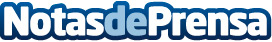 MAPFRE Team Mahindra desvela sus colores 2015 en Jerez, capital mundial del motociclismoDatos de contacto:Nota de prensa publicada en: https://www.notasdeprensa.es/mapfre-team-mahindra-desvela-sus-colores-2015_1 Categorias: Motociclismo Seguros http://www.notasdeprensa.es